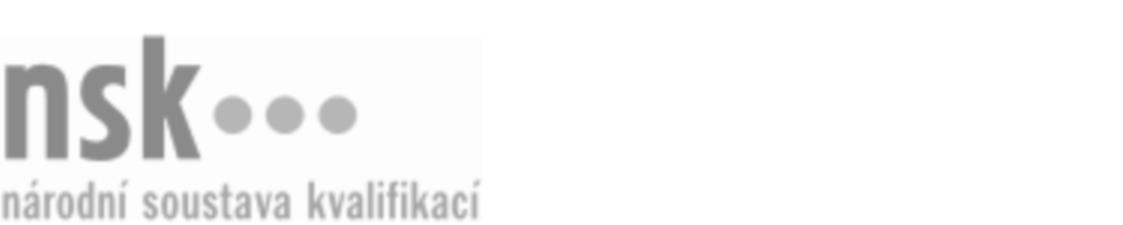 Kvalifikační standardKvalifikační standardKvalifikační standardKvalifikační standardKvalifikační standardKvalifikační standardKvalifikační standardKvalifikační standardInteriérový poradce / interiérová poradkyně (kód: 33-051-M) Interiérový poradce / interiérová poradkyně (kód: 33-051-M) Interiérový poradce / interiérová poradkyně (kód: 33-051-M) Interiérový poradce / interiérová poradkyně (kód: 33-051-M) Interiérový poradce / interiérová poradkyně (kód: 33-051-M) Interiérový poradce / interiérová poradkyně (kód: 33-051-M) Interiérový poradce / interiérová poradkyně (kód: 33-051-M) Autorizující orgán:Ministerstvo průmyslu a obchoduMinisterstvo průmyslu a obchoduMinisterstvo průmyslu a obchoduMinisterstvo průmyslu a obchoduMinisterstvo průmyslu a obchoduMinisterstvo průmyslu a obchoduMinisterstvo průmyslu a obchoduMinisterstvo průmyslu a obchoduMinisterstvo průmyslu a obchoduMinisterstvo průmyslu a obchoduMinisterstvo průmyslu a obchoduMinisterstvo průmyslu a obchoduSkupina oborů:Zpracování dřeva a výroba hudebních nástrojů (kód: 33)Zpracování dřeva a výroba hudebních nástrojů (kód: 33)Zpracování dřeva a výroba hudebních nástrojů (kód: 33)Zpracování dřeva a výroba hudebních nástrojů (kód: 33)Zpracování dřeva a výroba hudebních nástrojů (kód: 33)Zpracování dřeva a výroba hudebních nástrojů (kód: 33)Týká se povolání:Interiérový designérInteriérový designérInteriérový designérInteriérový designérInteriérový designérInteriérový designérInteriérový designérInteriérový designérInteriérový designérInteriérový designérInteriérový designérInteriérový designérKvalifikační úroveň NSK - EQF:444444Odborná způsobilostOdborná způsobilostOdborná způsobilostOdborná způsobilostOdborná způsobilostOdborná způsobilostOdborná způsobilostNázevNázevNázevNázevNázevÚroveňÚroveňOrientace v normách a v technických podkladech v nábytkářské výroběOrientace v normách a v technických podkladech v nábytkářské výroběOrientace v normách a v technických podkladech v nábytkářské výroběOrientace v normách a v technických podkladech v nábytkářské výroběOrientace v normách a v technických podkladech v nábytkářské výrobě44Orientace ve stavebních výkresech a dokumentaciOrientace ve stavebních výkresech a dokumentaciOrientace ve stavebních výkresech a dokumentaciOrientace ve stavebních výkresech a dokumentaciOrientace ve stavebních výkresech a dokumentaci44Analýza provozních a funkčních potřeb uživatelů navrhovaného nábytku, doplňků, řešeného interiéruAnalýza provozních a funkčních potřeb uživatelů navrhovaného nábytku, doplňků, řešeného interiéruAnalýza provozních a funkčních potřeb uživatelů navrhovaného nábytku, doplňků, řešeného interiéruAnalýza provozních a funkčních potřeb uživatelů navrhovaného nábytku, doplňků, řešeného interiéruAnalýza provozních a funkčních potřeb uživatelů navrhovaného nábytku, doplňků, řešeného interiéru44Poradenství při výběru nábytku a bytových doplňkůPoradenství při výběru nábytku a bytových doplňkůPoradenství při výběru nábytku a bytových doplňkůPoradenství při výběru nábytku a bytových doplňkůPoradenství při výběru nábytku a bytových doplňků44Zpracování tvarového a barevného řešení interiérůZpracování tvarového a barevného řešení interiérůZpracování tvarového a barevného řešení interiérůZpracování tvarového a barevného řešení interiérůZpracování tvarového a barevného řešení interiérů44Tvorba jednoduchých dispozičních návrhů a nábytkových sestavTvorba jednoduchých dispozičních návrhů a nábytkových sestavTvorba jednoduchých dispozičních návrhů a nábytkových sestavTvorba jednoduchých dispozičních návrhů a nábytkových sestavTvorba jednoduchých dispozičních návrhů a nábytkových sestav44Návrh jednoduchých atypických nábytkových prvků včetně konstrukčního řešeníNávrh jednoduchých atypických nábytkových prvků včetně konstrukčního řešeníNávrh jednoduchých atypických nábytkových prvků včetně konstrukčního řešeníNávrh jednoduchých atypických nábytkových prvků včetně konstrukčního řešeníNávrh jednoduchých atypických nábytkových prvků včetně konstrukčního řešení44Vypracování rozpočtu realizace architektonického řešení interiérůVypracování rozpočtu realizace architektonického řešení interiérůVypracování rozpočtu realizace architektonického řešení interiérůVypracování rozpočtu realizace architektonického řešení interiérůVypracování rozpočtu realizace architektonického řešení interiérů44Dohled nad realizací architektonických návrhů a návrhů nábytkuDohled nad realizací architektonických návrhů a návrhů nábytkuDohled nad realizací architektonických návrhů a návrhů nábytkuDohled nad realizací architektonických návrhů a návrhů nábytkuDohled nad realizací architektonických návrhů a návrhů nábytku44Interiérový poradce / interiérová poradkyně,  28.03.2024 17:28:56Interiérový poradce / interiérová poradkyně,  28.03.2024 17:28:56Interiérový poradce / interiérová poradkyně,  28.03.2024 17:28:56Interiérový poradce / interiérová poradkyně,  28.03.2024 17:28:56Strana 1 z 2Strana 1 z 2Kvalifikační standardKvalifikační standardKvalifikační standardKvalifikační standardKvalifikační standardKvalifikační standardKvalifikační standardKvalifikační standardPlatnost standarduPlatnost standarduPlatnost standarduPlatnost standarduPlatnost standarduPlatnost standarduPlatnost standarduStandard je platný od: 21.10.2022Standard je platný od: 21.10.2022Standard je platný od: 21.10.2022Standard je platný od: 21.10.2022Standard je platný od: 21.10.2022Standard je platný od: 21.10.2022Standard je platný od: 21.10.2022Interiérový poradce / interiérová poradkyně,  28.03.2024 17:28:56Interiérový poradce / interiérová poradkyně,  28.03.2024 17:28:56Interiérový poradce / interiérová poradkyně,  28.03.2024 17:28:56Interiérový poradce / interiérová poradkyně,  28.03.2024 17:28:56Strana 2 z 2Strana 2 z 2